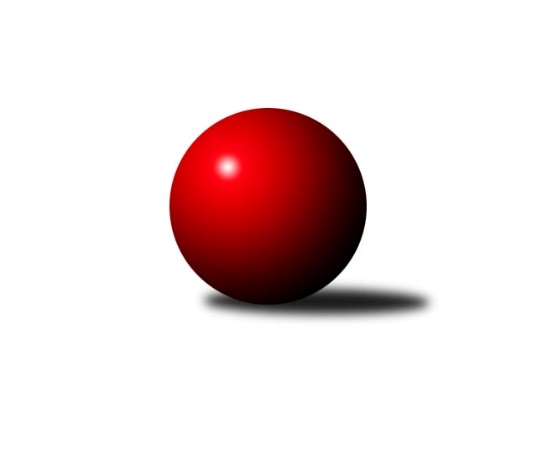 Č.1Ročník 2017/2018	23.9.2017Nejlepšího výkonu v tomto kole: 3144 dosáhlo družstvo: TJ Baník StříbroPřebor Plzeňského kraje 2017/2018Výsledky 1. kolaSouhrnný přehled výsledků:TJ Havlovice B	- TJ Sokol Kdyně C	3:5	2471:2481	12.0:12.0	23.9.TJ Baník Stříbro B	- TJ Sokol Újezd sv. Kříže	6:2	3133:3104	13.0:11.0	23.9.SK Škoda VS Plzeň B	- TJ Havlovice C	6:2	2986:2832	17.0:7.0	23.9.TJ Baník Stříbro	- TJ Sokol Pec pod Čerchovem	8:0	3144:2848	20.0:4.0	23.9.Kuž.Holýšov B	- TJ Sokol Díly A	6:2	2617:2448	16.5:7.5	23.9.TJ Dobřany B	- TJ Sokol Plzeň V.	4:4	2559:2549	12.5:11.5	23.9.Tabulka družstev:	1.	TJ Baník Stříbro	1	1	0	0	8.0 : 0.0 	20.0 : 4.0 	 3144	2	2.	SK Škoda VS Plzeň B	1	1	0	0	6.0 : 2.0 	17.0 : 7.0 	 2986	2	3.	Kuž.Holýšov B	1	1	0	0	6.0 : 2.0 	16.5 : 7.5 	 2617	2	4.	TJ Baník Stříbro B	1	1	0	0	6.0 : 2.0 	13.0 : 11.0 	 3133	2	5.	TJ Sokol Kdyně C	1	1	0	0	5.0 : 3.0 	12.0 : 12.0 	 2481	2	6.	TJ Dobřany B	1	0	1	0	4.0 : 4.0 	12.5 : 11.5 	 2559	1	7.	TJ Sokol Plzeň V.	1	0	1	0	4.0 : 4.0 	11.5 : 12.5 	 2549	1	8.	TJ Havlovice B	1	0	0	1	3.0 : 5.0 	12.0 : 12.0 	 2471	0	9.	TJ Sokol Újezd sv. Kříže	1	0	0	1	2.0 : 6.0 	11.0 : 13.0 	 3104	0	10.	TJ Sokol Díly A	1	0	0	1	2.0 : 6.0 	7.5 : 16.5 	 2448	0	11.	TJ Havlovice C	1	0	0	1	2.0 : 6.0 	7.0 : 17.0 	 2832	0	12.	TJ Sokol Pec pod Čerchovem	1	0	0	1	0.0 : 8.0 	4.0 : 20.0 	 2848	0Podrobné výsledky kola:	 TJ Havlovice B	2471	3:5	2481	TJ Sokol Kdyně C	Luboš Kohout	149 	 54 	 136 	45	384 	 1:3 	 440 	 136	69 	 156	79	Jana Pytlíková	Jiří Rádl	158 	 71 	 145 	75	449 	 4:0 	 399 	 133	54 	 141	71	Gabriela Bartoňová	Václav Toupal	154 	 62 	 145 	53	414 	 2:2 	 403 	 136	61 	 152	54	Štěpánka Peštová	Petr Vrba	137 	 62 	 129 	63	391 	 2:2 	 385 	 141	53 	 130	61	Jan Lommer	Martin Šubrt	143 	 53 	 152 	87	435 	 2:2 	 448 	 158	79 	 149	62	Josef Fidrant	Jiří Pivoňka ml.	144 	 54 	 139 	61	398 	 1:3 	 406 	 152	61 	 142	51	Eva Kotalovározhodčí: Nejlepší výkon utkání: 449 - Jiří Rádl	 TJ Baník Stříbro B	3133	6:2	3104	TJ Sokol Újezd sv. Kříže	Dominik Král	132 	 142 	 136 	141	551 	 2:2 	 546 	 140	121 	 151	134	Petr Šabek	Karel Ganaj	122 	 114 	 124 	138	498 	 1:3 	 524 	 146	120 	 138	120	Václav Praštil	Lucie Trochová	131 	 130 	 142 	144	547 	 4:0 	 462 	 126	107 	 112	117	Tomáš Kamínek	Tomáš Palka	147 	 98 	 118 	125	488 	 2:2 	 487 	 133	118 	 119	117	Miroslav Pivoňka	Milan Vlček	119 	 136 	 142 	140	537 	 4:0 	 526 	 117	130 	 140	139	Oldřich Jankovský	Pavel Troch	132 	 142 	 119 	119	512 	 0:4 	 559 	 133	149 	 136	141	Jaroslav Dufekrozhodčí: Nejlepší výkon utkání: 559 - Jaroslav Dufek	 SK Škoda VS Plzeň B	2986	6:2	2832	TJ Havlovice C	Ladislav Filek	119 	 126 	 124 	121	490 	 1:3 	 543 	 115	142 	 133	153	Jiří Kalista	Ladislav Filek	111 	 125 	 113 	125	474 	 3:1 	 465 	 104	106 	 136	119	Miroslav Lukáš	Ljubica Müllerová	132 	 114 	 146 	141	533 	 4:0 	 481 	 121	113 	 117	130	Ivana Lukášová	Michal Müller	114 	 116 	 122 	100	452 	 2:2 	 468 	 103	102 	 133	130	Jana Bradáčová	Martin Vít	145 	 155 	 145 	112	557 	 4:0 	 425 	 102	104 	 111	108	Karel Bradáč	Martin Kupka	116 	 132 	 121 	111	480 	 3:1 	 450 	 106	119 	 104	121	Jiří Pivoňka st.rozhodčí: Nejlepší výkon utkání: 557 - Martin Vít	 TJ Baník Stříbro	3144	8:0	2848	TJ Sokol Pec pod Čerchovem	Vladimír Šraga	142 	 137 	 140 	134	553 	 3.5:0.5 	 488 	 142	103 	 117	126	Jan Kapic	Jaroslav Harančík	158 	 158 	 128 	141	585 	 3:1 	 506 	 138	119 	 132	117	Ivana Gottwaldová	Jan Čech	138 	 117 	 146 	128	529 	 3:1 	 491 	 120	113 	 126	132	Zdeněk Housar	Pavel Treppesch	131 	 125 	 119 	124	499 	 3.5:0.5 	 454 	 115	99 	 119	121	Jan Murin	Jan Vacikar	121 	 122 	 121 	114	478 	 4:0 	 417 	 110	101 	 117	89	Jan Gottwald	Bernard Vraniak	127 	 128 	 105 	140	500 	 3:1 	 492 	 119	123 	 121	129	Jan Murinrozhodčí: Nejlepší výkon utkání: 585 - Jaroslav Harančík	 Kuž.Holýšov B	2617	6:2	2448	TJ Sokol Díly A	Michael Martínek	148 	 90 	 153 	61	452 	 4:0 	 390 	 141	70 	 127	52	Jiří Jílek	Jiří Šlajer	164 	 87 	 174 	70	495 	 3:1 	 418 	 155	54 	 138	71	Jaromír Byrtus	Jiří Myslík	142 	 70 	 130 	36	378 	 1:3 	 403 	 133	71 	 138	61	Milena Pittnerová	Tomáš Lukeš	150 	 62 	 151 	71	434 	 4:0 	 398 	 147	54 	 145	52	Jiří Ochotný	Jakub Janouch	131 	 80 	 157 	68	436 	 3:1 	 374 	 136	35 	 140	63	Jaroslav Jílek	Miroslav Martínek	153 	 80 	 144 	45	422 	 1.5:2.5 	 465 	 141	80 	 145	99	Jaroslav Pittrrozhodčí: Nejlepší výkon utkání: 495 - Jiří Šlajer	 TJ Dobřany B	2559	4:4	2549	TJ Sokol Plzeň V.	Michal Lohr	141 	 71 	 134 	52	398 	 1.5:2.5 	 408 	 141	61 	 148	58	Jan Jirovský	Václav Šesták	140 	 51 	 138 	71	400 	 2:2 	 423 	 124	71 	 165	63	Karel Konvář	Marek Smetana	156 	 80 	 146 	54	436 	 3:1 	 407 	 141	62 	 133	71	Petr Diviš	Jan Kučera	138 	 62 	 132 	96	428 	 1:3 	 463 	 147	60 	 148	108	Pavel Kučera	Luboš Špís	139 	 61 	 140 	72	412 	 1:3 	 434 	 132	71 	 152	79	Ivan Vladař	Jan Ebelender	150 	 90 	 167 	78	485 	 4:0 	 414 	 133	63 	 150	68	Jaroslav Pejsarrozhodčí: Nejlepší výkon utkání: 485 - Jan EbelenderPořadí jednotlivců:	jméno hráče	družstvo	celkem	plné	dorážka	chyby	poměr kuž.	Maximum	1.	Jaroslav Harančík 	TJ Baník Stříbro	585.00	394.0	191.0	2.0	1/1	(585)	2.	Jaroslav Dufek 	TJ Sokol Újezd sv. Kříže	559.00	348.0	211.0	7.0	1/1	(559)	3.	Martin Vít 	SK Škoda VS Plzeň B	557.00	360.0	197.0	1.0	1/1	(557)	4.	Vladimír Šraga 	TJ Baník Stříbro	553.00	369.0	184.0	4.0	1/1	(553)	5.	Dominik Král 	TJ Baník Stříbro B	551.00	367.0	184.0	2.0	1/1	(551)	6.	Lucie Trochová 	TJ Baník Stříbro B	547.00	365.0	182.0	8.0	1/1	(547)	7.	Petr Šabek 	TJ Sokol Újezd sv. Kříže	546.00	369.0	177.0	7.0	1/1	(546)	8.	Jiří Kalista 	TJ Havlovice C	543.00	358.0	185.0	5.0	1/1	(543)	9.	Milan Vlček 	TJ Baník Stříbro B	537.00	352.0	185.0	11.0	1/1	(537)	10.	Ljubica Müllerová 	SK Škoda VS Plzeň B	533.00	358.0	175.0	3.0	1/1	(533)	11.	Jan Čech 	TJ Baník Stříbro	529.00	364.0	165.0	5.0	1/1	(529)	12.	Oldřich Jankovský 	TJ Sokol Újezd sv. Kříže	526.00	354.0	172.0	10.0	1/1	(526)	13.	Václav Praštil 	TJ Sokol Újezd sv. Kříže	524.00	358.0	166.0	11.0	1/1	(524)	14.	Pavel Troch 	TJ Baník Stříbro B	512.00	352.0	160.0	7.0	1/1	(512)	15.	Ivana Gottwaldová 	TJ Sokol Pec pod Čerchovem	506.00	366.0	140.0	15.0	1/1	(506)	16.	Bernard Vraniak 	TJ Baník Stříbro	500.00	356.0	144.0	12.0	1/1	(500)	17.	Pavel Treppesch 	TJ Baník Stříbro	499.00	362.0	137.0	9.0	1/1	(499)	18.	Karel Ganaj 	TJ Baník Stříbro B	498.00	323.0	175.0	6.0	1/1	(498)	19.	Jiří Šlajer 	Kuž.Holýšov B	495.00	338.0	157.0	2.0	1/1	(495)	20.	Jan Murin 	TJ Sokol Pec pod Čerchovem	492.00	347.0	145.0	11.0	1/1	(492)	21.	Zdeněk Housar 	TJ Sokol Pec pod Čerchovem	491.00	345.0	146.0	13.0	1/1	(491)	22.	Ladislav Filek 	SK Škoda VS Plzeň B	490.00	334.0	156.0	5.0	1/1	(490)	23.	Jan Kapic 	TJ Sokol Pec pod Čerchovem	488.00	321.0	167.0	7.0	1/1	(488)	24.	Tomáš Palka 	TJ Baník Stříbro B	488.00	332.0	156.0	14.0	1/1	(488)	25.	Miroslav Pivoňka 	TJ Sokol Újezd sv. Kříže	487.00	356.0	131.0	10.0	1/1	(487)	26.	Jan Ebelender 	TJ Dobřany B	485.00	317.0	168.0	3.0	1/1	(485)	27.	Ivana Lukášová 	TJ Havlovice C	481.00	334.0	147.0	16.0	1/1	(481)	28.	Martin Kupka 	SK Škoda VS Plzeň B	480.00	343.0	137.0	7.0	1/1	(480)	29.	Jan Vacikar 	TJ Baník Stříbro	478.00	335.0	143.0	6.0	1/1	(478)	30.	Ladislav Filek 	SK Škoda VS Plzeň B	474.00	326.0	148.0	62.0	1/1	(474)	31.	Jana Bradáčová 	TJ Havlovice C	468.00	321.0	147.0	11.0	1/1	(468)	32.	Jaroslav Pittr 	TJ Sokol Díly A	465.00	286.0	179.0	3.0	1/1	(465)	33.	Miroslav Lukáš 	TJ Havlovice C	465.00	330.0	135.0	11.0	1/1	(465)	34.	Pavel Kučera 	TJ Sokol Plzeň V.	463.00	295.0	168.0	2.0	1/1	(463)	35.	Tomáš Kamínek 	TJ Sokol Újezd sv. Kříže	462.00	332.0	130.0	14.0	1/1	(462)	36.	Jan Murin 	TJ Sokol Pec pod Čerchovem	454.00	326.0	128.0	19.0	1/1	(454)	37.	Michael Martínek 	Kuž.Holýšov B	452.00	301.0	151.0	5.0	1/1	(452)	38.	Michal Müller 	SK Škoda VS Plzeň B	452.00	323.0	129.0	7.0	1/1	(452)	39.	Jiří Pivoňka  st.	TJ Havlovice C	450.00	322.0	128.0	11.0	1/1	(450)	40.	Jiří Rádl 	TJ Havlovice B	449.00	303.0	146.0	7.0	1/1	(449)	41.	Josef Fidrant 	TJ Sokol Kdyně C	448.00	307.0	141.0	6.0	1/1	(448)	42.	Jana Pytlíková 	TJ Sokol Kdyně C	440.00	292.0	148.0	4.0	1/1	(440)	43.	Jakub Janouch 	Kuž.Holýšov B	436.00	288.0	148.0	4.0	1/1	(436)	44.	Marek Smetana 	TJ Dobřany B	436.00	302.0	134.0	7.0	1/1	(436)	45.	Martin Šubrt 	TJ Havlovice B	435.00	295.0	140.0	4.0	1/1	(435)	46.	Ivan Vladař 	TJ Sokol Plzeň V.	434.00	284.0	150.0	6.0	1/1	(434)	47.	Tomáš Lukeš 	Kuž.Holýšov B	434.00	301.0	133.0	6.0	1/1	(434)	48.	Jan Kučera 	TJ Dobřany B	428.00	270.0	158.0	8.0	1/1	(428)	49.	Karel Bradáč 	TJ Havlovice C	425.00	303.0	122.0	14.0	1/1	(425)	50.	Karel Konvář 	TJ Sokol Plzeň V.	423.00	289.0	134.0	4.0	1/1	(423)	51.	Miroslav Martínek 	Kuž.Holýšov B	422.00	297.0	125.0	4.0	1/1	(422)	52.	Jaromír Byrtus 	TJ Sokol Díly A	418.00	293.0	125.0	5.0	1/1	(418)	53.	Jan Gottwald 	TJ Sokol Pec pod Čerchovem	417.00	323.0	94.0	27.0	1/1	(417)	54.	Jaroslav Pejsar 	TJ Sokol Plzeň V.	414.00	283.0	131.0	4.0	1/1	(414)	55.	Václav Toupal 	TJ Havlovice B	414.00	299.0	115.0	5.0	1/1	(414)	56.	Luboš Špís 	TJ Dobřany B	412.00	279.0	133.0	8.0	1/1	(412)	57.	Jan Jirovský 	TJ Sokol Plzeň V.	408.00	289.0	119.0	5.0	1/1	(408)	58.	Petr Diviš 	TJ Sokol Plzeň V.	407.00	274.0	133.0	10.0	1/1	(407)	59.	Eva Kotalová 	TJ Sokol Kdyně C	406.00	294.0	112.0	11.0	1/1	(406)	60.	Milena Pittnerová 	TJ Sokol Díly A	403.00	271.0	132.0	9.0	1/1	(403)	61.	Štěpánka Peštová 	TJ Sokol Kdyně C	403.00	288.0	115.0	12.0	1/1	(403)	62.	Václav Šesták 	TJ Dobřany B	400.00	278.0	122.0	7.0	1/1	(400)	63.	Gabriela Bartoňová 	TJ Sokol Kdyně C	399.00	274.0	125.0	9.0	1/1	(399)	64.	Michal Lohr 	TJ Dobřany B	398.00	275.0	123.0	6.0	1/1	(398)	65.	Jiří Pivoňka  ml.	TJ Havlovice B	398.00	283.0	115.0	7.0	1/1	(398)	66.	Jiří Ochotný 	TJ Sokol Díly A	398.00	292.0	106.0	20.0	1/1	(398)	67.	Petr Vrba 	TJ Havlovice B	391.00	266.0	125.0	7.0	1/1	(391)	68.	Jiří Jílek 	TJ Sokol Díly A	390.00	268.0	122.0	12.0	1/1	(390)	69.	Jan Lommer 	TJ Sokol Kdyně C	385.00	271.0	114.0	7.0	1/1	(385)	70.	Luboš Kohout 	TJ Havlovice B	384.00	285.0	99.0	5.0	1/1	(384)	71.	Jiří Myslík 	Kuž.Holýšov B	378.00	272.0	106.0	17.0	1/1	(378)	72.	Jaroslav Jílek 	TJ Sokol Díly A	374.00	276.0	98.0	15.0	1/1	(374)Sportovně technické informace:Starty náhradníků:registrační číslo	jméno a příjmení 	datum startu 	družstvo	číslo startu20188	Jan Vacikar	23.09.2017	TJ Baník Stříbro	1x16009	Pavel Troch	23.09.2017	TJ Baník Stříbro B	1x20190	Tomáš Palka	23.09.2017	TJ Baník Stříbro B	1x22961	Karel Ganaj	23.09.2017	TJ Baník Stříbro B	1x17596	Josef Fidrant	23.09.2017	TJ Sokol Kdyně C	1x5819	Václav Toupal	23.09.2017	TJ Havlovice B	1x16788	Jan Kučera	23.09.2017	TJ Dobřany B	1x12602	Michal Müller	23.09.2017	SK Škoda VS Plzeň B	1x4900	Eva Kotalová	23.09.2017	TJ Sokol Kdyně C	1x10518	Jiří Jílek	23.09.2017	TJ Sokol Díly A	1x16618	Petr Vrba	23.09.2017	TJ Havlovice B	1x3820	Jiří Kalista	23.09.2017	TJ Havlovice C	1x20288	Jakub Janouch	23.09.2017	Kuž.Holýšov B	1x3567	Jan Ebelender	23.09.2017	TJ Dobřany B	1x3574	Václav Šesták	23.09.2017	TJ Dobřany B	1x20102	Luboš Špís	23.09.2017	TJ Dobřany B	1x3785	Jaroslav Jílek	23.09.2017	TJ Sokol Díly A	1x2782	Jiří Rádl	23.09.2017	TJ Havlovice B	1x15995	Karel Bradáč	23.09.2017	TJ Havlovice C	1x19892	Luboš Kohout	23.09.2017	TJ Havlovice B	1x3819	Miroslav Lukáš	23.09.2017	TJ Havlovice C	1x2786	Jiří Pivoňka st.	23.09.2017	TJ Havlovice C	1x2785	Jiří Pivoňka ml.	23.09.2017	TJ Havlovice B	1x2779	Ivan Vladař	23.09.2017	TJ Sokol Plzeň V.	1x5963	Štěpánka Peštová	23.09.2017	TJ Sokol Kdyně C	1x3558	Pavel Treppesch	23.09.2017	TJ Baník Stříbro	1x3543	Jaroslav Harančík	23.09.2017	TJ Baník Stříbro	1x3557	Vladimír Šraga	23.09.2017	TJ Baník Stříbro	1x15316	Bernard Vraniak	23.09.2017	TJ Baník Stříbro	1x11180	Jan Čech	23.09.2017	TJ Baník Stříbro	1x19580	Martin Šubrt	23.09.2017	TJ Havlovice B	1x4129	Karel Konvář	23.09.2017	TJ Sokol Plzeň V.	1x22344	Jan Jirovský	23.09.2017	TJ Sokol Plzeň V.	1x19367	Jaroslav Pejsar	23.09.2017	TJ Sokol Plzeň V.	1x17947	Ivana Gottwaldová	23.09.2017	TJ Sokol Pec pod Čerchovem	1x15671	Jan Gottwald	23.09.2017	TJ Sokol Pec pod Čerchovem	1x15926	Jaroslav Kamínek	23.09.2017	TJ Sokol Újezd sv. Kříže	1x15556	Petr Šabek	23.09.2017	TJ Sokol Újezd sv. Kříže	1x3769	Václav Praštil	23.09.2017	TJ Sokol Újezd sv. Kříže	1x3789	Oldřich Jankovský	23.09.2017	TJ Sokol Újezd sv. Kříže	1x13766	Tomáš Lukeš	23.09.2017	Kuž.Holýšov B	1x22303	Michal Lohr	23.09.2017	TJ Dobřany B	1x3951	Jiří Myslík	23.09.2017	Kuž.Holýšov B	1x22420	Michael Martínek	23.09.2017	Kuž.Holýšov B	1x13856	Ladislav Filek	23.09.2017	SK Škoda VS Plzeň B	1x5412	Ladislav Filek	23.09.2017	SK Škoda VS Plzeň B	1x6161	Milan Vlček	23.09.2017	TJ Baník Stříbro B	1x15996	Jana Bradáčová	23.09.2017	TJ Havlovice C	1x10836	Petr Diviš	23.09.2017	TJ Sokol Plzeň V.	1x10522	Jiří Ochotný	23.09.2017	TJ Sokol Díly A	1x16753	Milena Pittnerová	23.09.2017	TJ Sokol Díly A	1x19895	Jaromír Byrtus	23.09.2017	TJ Sokol Díly A	1x2776	Jiří Šlajer	23.09.2017	Kuž.Holýšov B	1x21916	Miroslav Martínek	23.09.2017	Kuž.Holýšov B	1x19218	Marek Smetana	23.09.2017	TJ Dobřany B	1x21958	Miroslav Pivoňka	23.09.2017	TJ Sokol Újezd sv. Kříže	1x24241	Gabriela Bartoňová	23.09.2017	TJ Sokol Kdyně C	1x1755	Jana Pytlíková	23.09.2017	TJ Sokol Kdyně C	1x24217	Tomáš Kamínek	23.09.2017	TJ Sokol Újezd sv. Kříže	1x4523	Ljubica Müllerová	23.09.2017	SK Škoda VS Plzeň B	1x17946	Jan Kapic	23.09.2017	TJ Sokol Pec pod Čerchovem	1x13988	Jan Murin	23.09.2017	TJ Sokol Pec pod Čerchovem	1x16540	Ivana Lukášová	23.09.2017	TJ Havlovice C	1x10835	Pavel Kučera	23.09.2017	TJ Sokol Plzeň V.	1x17952	Zdeněk Housar	23.09.2017	TJ Sokol Pec pod Čerchovem	1x13569	Martin Kupka	23.09.2017	SK Škoda VS Plzeň B	1x15475	Martin Vít	23.09.2017	SK Škoda VS Plzeň B	1x13412	Jaroslav Pittr	23.09.2017	TJ Sokol Díly A	1x17470	Lucie Trochová	23.09.2017	TJ Baník Stříbro B	1x23381	Dominik Král	23.09.2017	TJ Baník Stříbro B	1x14442	Jan Murin	23.09.2017	TJ Sokol Pec pod Čerchovem	1x17595	Jan Lommer	23.09.2017	TJ Sokol Kdyně C	1x
Hráči dopsaní na soupisku:registrační číslo	jméno a příjmení 	datum startu 	družstvo	Program dalšího kola:2. kolo30.9.2017	so	9:00	TJ Sokol Plzeň V. - TJ Sokol Kdyně C	30.9.2017	so	9:00	TJ Sokol Újezd sv. Kříže - Kuž.Holýšov B	30.9.2017	so	9:00	TJ Sokol Pec pod Čerchovem - TJ Baník Stříbro B	30.9.2017	so	14:00	TJ Sokol Díly A - TJ Havlovice B	30.9.2017	so	14:00	TJ Havlovice C - TJ Baník Stříbro	30.9.2017	so	14:00	TJ Dobřany B - SK Škoda VS Plzeň B	Nejlepší šestka kola - absolutněNejlepší šestka kola - absolutněNejlepší šestka kola - absolutněNejlepší šestka kola - absolutněNejlepší šestka kola - dle průměru kuželenNejlepší šestka kola - dle průměru kuželenNejlepší šestka kola - dle průměru kuželenNejlepší šestka kola - dle průměru kuželenNejlepší šestka kola - dle průměru kuželenPočetJménoNázev týmuVýkonPočetJménoNázev týmuPrůměr (%)Výkon1xJiří ŠlajerHolýšov B594*1xJan EbelenderTJ Dobřany B116.444851xJaroslav HarančíkBa.Stříbro5851xJiří ŠlajerHolýšov B115.824951xJan EbelenderTJ Dobřany B582*1xJaroslav HarančíkBa.Stříbro115.115851xJaroslav DufekTJ Sokol Újezd 5591xPavel KučeraSokol Plzeň V.111.164631xJaroslav PittrTJ Sokol Díly A558*1xJaroslav DufekTJ Sokol Újezd 1105591xMartin VítŠk. Plzeň B5571xMartin VítŠk. Plzeň B109.34557